ORARIO DEFINITIVO DOCENTI SOSTEGNO 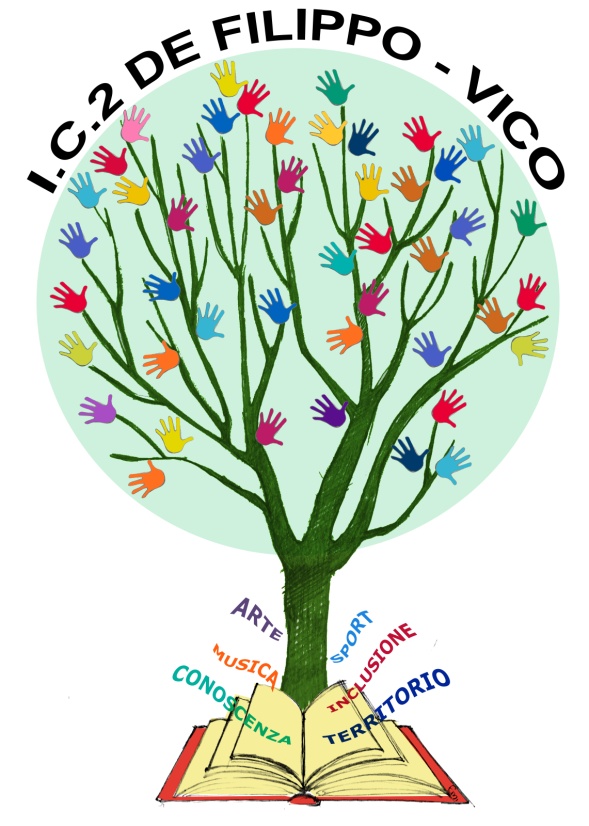 ORARIO DEFINITIVO a.s. 2019/2020 ORARIO DEFINITIVO a.s. 2019/2020 ORARIO DEFINITIVO a.s. 2019/2020 ORARIO DEFINITIVO a.s. 2019/2020 ORARIO DEFINITIVO a.s. 2019/2020 ORARIO DEFINITIVO a.s. 2019/2020 ORARIO DEFINITIVO a.s. 2019/2020 ORARIO DEFINITIVO a.s. 2019/2020 ORARIO DEFINITIVO a.s. 2019/2020 ORARIO DEFINITIVO a.s. 2019/2020 ORARIO DEFINITIVO a.s. 2019/2020 ORARIO DEFINITIVO a.s. 2019/2020 ORARIO DEFINITIVO a.s. 2019/2020 ORARIO DEFINITIVO a.s. 2019/2020 ORARIO DEFINITIVO a.s. 2019/2020 ORARIO DEFINITIVO a.s. 2019/2020 ORARIO DEFINITIVO a.s. 2019/2020 ORARIO DEFINITIVO a.s. 2019/2020 ORARIO DEFINITIVO a.s. 2019/2020 ORARIO DEFINITIVO a.s. 2019/2020 ORARIO DEFINITIVO a.s. 2019/2020 ORARIO DEFINITIVO a.s. 2019/2020 ORARIO DEFINITIVO a.s. 2019/2020 ORARIO DEFINITIVO a.s. 2019/2020 ORARIO DEFINITIVO a.s. 2019/2020 ORARIO DEFINITIVO a.s. 2019/2020 ORARIO DEFINITIVO a.s. 2019/2020 ORARIO DEFINITIVO a.s. 2019/2020 ORARIO DEFINITIVO a.s. 2019/2020 ORARIO DEFINITIVO a.s. 2019/2020 ORARIO DEFINITIVO a.s. 2019/2020 ORARIO DEFINITIVO a.s. 2019/2020 ORARIO DEFINITIVO a.s. 2019/2020 ORARIO DEFINITIVO a.s. 2019/2020 ORARIO DEFINITIVO a.s. 2019/2020 ORARIO DEFINITIVO a.s. 2019/2020 ORARIO DEFINITIVO a.s. 2019/2020 ORARIO DEFINITIVO a.s. 2019/2020 ORARIO DEFINITIVO a.s. 2019/2020 ORARIO DEFINITIVO a.s. 2019/2020 ORARIO DEFINITIVO a.s. 2019/2020 ORARIO DEFINITIVO a.s. 2019/2020 ORARIO DEFINITIVO a.s. 2019/2020 ORARIO DEFINITIVO a.s. 2019/2020 ORARIO DEFINITIVO a.s. 2019/2020 ORARIO DEFINITIVO a.s. 2019/2020 ORARIO DEFINITIVO a.s. 2019/2020 ORARIO DEFINITIVO a.s. 2019/2020 ORARIO DEFINITIVO a.s. 2019/2020 ORARIO DEFINITIVO a.s. 2019/2020 ORARIO DEFINITIVO a.s. 2019/2020 ORARIO DEFINITIVO a.s. 2019/2020 ORARIO DEFINITIVO a.s. 2019/2020 ORARIO DEFINITIVO a.s. 2019/2020 ORARIO DEFINITIVO a.s. 2019/2020 ORARIO DEFINITIVO a.s. 2019/2020 ORARIO DEFINITIVO a.s. 2019/2020 ORARIO DEFINITIVO a.s. 2019/2020 ORARIO DEFINITIVO a.s. 2019/2020 ORARIO DEFINITIVO a.s. 2019/2020 lunlunlunlunlunlunmarmarmarmarmarmarmermermermermermergiogiogiogiogiogiovenvenvenvenvenven123456123456123456123456123456BIANCARDIlet3B10 1B8 1B3B1B3B1B1B3B3B3B3B1B1B1B3B3B3B3B1BBORRELLI motD E 1D3D1E3E3D1E2E1D2D2E3E2DCAPASSOmatD3D2D1D2D3D3D1D1D2D2D2D3D1D1D3D3D1D2DCATAPANOlet1A21A1ACIPRIANOmatA 2A2A3A1A3A1A1A2A1A2A1A3A1A3A2A3A3A2AD'AGOSTINOlet 3A10 2B8 2B3A3A2B2B3A3A2B2B3A3A3A2B2B3A3A3A2BD'AMELIO tecA B3A2B2A1B3B1B1A3B3A2B1A2AD'AURIAmusC D E3E1D1C2D2E3C2D2C3C1E1D1E2E3E3D1C2C3DD'ELIAingB E3B1B2B3E1E3B2E2E1B3B3E1E2B1B2B3E1E2EESPOSITO Alet3D10 1D6 2D21D3D3D3D3D1D2D1D3D3D3D1D3D3D1D2D1D3DESPOSITO Tlet3E10  2D82D2D3E3E2D2D2D3E3E2D3E3E3E3E2D2D3E3EFEOLAmatE2E2E1E1E3E2E1E3E2E3E3E3E2E1E1E1E2E3EFIENGOingC D2D2C1D3C1C1D3D2D3C1C3D2C3D1C2C2D1D3CFRANCESCHINItecC D E3D2C1C2E3C1C2D3E2C3C1E1D2D3D3E1D2E1EGIANNINOlet1B2 2B21B2B2B1BINCORONATOrelA B C D E1A3B2B1D3E1E1C2Cd3A3D2A3C2E2D1BddLETTERA motA B C 3C1B2A3A1A3B3A2B1A3B2A3C2C1C2B2C1B1CNARDIELLOmatC2C3C1C1C2C2C1C3C3C1C1C2C3C3C2C3C1C2CPETRELLAlet2C101D41C21E21D2C2C1E2C2C1D2C2C1E1D2C2C1D1C2C1C2CPIZZELLAfraA B C 3C1A3A1B1C2C2A3A3B1C2B1A2A2B3B1B2C3CPOLLASTOartDE1E3D2E3E2E2D1D3E2D3D1E1DPOSSENTElet3C10 1C8 1C1C3C3C1C3C3C3C3C1C1C1C3C3C3C3C1C1CRAGOSTAmatB3B3B2B1B2B2B1B1B3B2B2B3B3B1B1B1B2B3BROMANO MfraDE1D3E3D2E1E1E2E3E2D1D3D2DRUSSIELLO artA B C 2C3C1A3A1B2A2B2A1A1C2B1B3B1C2C3B3C3ASALAZAROingA3A1A2A1A3A2A3A2A1ASAVIANOlet2E10 1E8 1E1E2E2E2E1E1E1E2E2E2E2E1E1E2E2E2E1ETURCOlet2A10 1A81A1A2A2A2A2A2A1A2A1A1A2A2A1A2A2A1A1AVITAGLIANOmusA B  3A3B1A2B1B3A2B2A1A3B1B2Alunlunlunlunlunlunmarmarmarmarmarmarmermermermermermergiogiogiogiogiogiovenvenvenvenvenven123456123456123456123456123456CAROPRESOsos2B2B2B2B2B2B2B2B2B2B2B2B2B2B2B2B2B2B2BCONFORTIsos1B1B1B1B1B1B1B1B1B1B1B1B1B1B1B1B1B1B1BDE ROSA A. sos1D 3B3B3B3B1D1D1D3B1D1D1D3B1D3B3B1D3B1D3BDEL MASTROsos3B 1D1D3B3B3B3B3B1D1D1D3B1D3B1D1D1D3B3B1DESPOSITO G. sos3D 3C3C3D3C3D3D3C3C3D3D3C3D3D3C3C3D3C3C3DFERRANTEsos2A2A2A2A2A2A2A2A2A2A2A2A2A2A2A2A2A2A2AFUSCOsos3C3C3C3C3C3C3C3C3C3C3C3C3C3C3C3C3C3C3CMARIANIsos2D2D2D2D2D2D2D2D2D2D2D2D2D2D2D2D2D2D2DMUTOsos1A 1E1E1A1E1A1E1E1A1E1A1E1A1A1E1A1E1A1A1EPAGANOsos1C1C1C1C1C1C1C1C1C1C1C1C1C1C1C1C1C1C1CPULCRANOsos3A 2C2C3A3A2C2C3A3A2C2C3A2C2C2C3A3A3A3A2CRAGOsos2E2E2E2E2E2E2E2E2E2E2E2E2E2E2E2E2E2E2EROMANOsos3E3E3E3E3E3E3E3E3E3E3E3E3E3E3E3E3E3E3ESODANOsos2A 2C 2C2A2C2C2C2A2A2C2A2A2A2C2C2C2A2C2A2A